 «Лепка»по теме «Самолет»в старшей группеЦель: Формировать чувство гордости за свою страну, воспитывать патриотов Родины.Задачи:-Воспитательная: Воспитывать уважение к защитникам Родины, любовь к родной стране, вспомнить о ВОВ.-Развивающая: Развивать самостоятельность, желание заниматься творчеством, развивать мелкую моторику рук.-Обучающая: Закрепить знания детей о видах военной техники.Материалы и оборудование: картинки с изображением военной техники, пластилин, доски для лепки, салфетки, игрушечный самолет, картинка с деталями самолета.Ход ОД:Воспитатель: Ребята, в этой коробке лежит игрушка. Вы сможете угадать какая?Я могу дать вам подсказку, слушайте внимательно (загадывает загадку).Неподвижно крыло, а летит. (самолет)Ответы детей.Воспитатель: Правильно, самолет (достает самолет из коробки).Во время Великой Отечественной Войны тоже были самолеты. Они защищали нашу страну в воздухе. Но это были не простые самолеты, а военные. У них было специальное снаряжение, которым самолеты отгоняли врагов. И сегодня существует много разных самолетов, готовых в любое время встать на защиту наших воздушных просторов.Воспитатель: Ребята, а давайте поиграем!Воспитатель проводит подвижную игру «Самолеты».После игры все садятся за столы.Воспитатель: Ребята, у меня еще есть несколько загадок о военной технике. Угадывать будете? (ответы детей).Воспитатель: Хорошо, только слушайте внимательно (загадывает загадки).Что за стрекоза-Есть огромные глаза,Крылья мчат по кругу,Веют ветер - вьюгу.Хвост туда- сюда рулит,В голове пилот сидит. (вертолет)Огромная рыба живет под водой,Есть окна и комнаты в рыбине той.Куда ей прикажут,Туда и плывет.Ее пассажиры - военный народ! (военная подводная лодка) Нагоняет страхаСтальная черепаха:Бензином питается,Огнём кусается. (танк)Серебристый, очень быстрый,Он отправился в полет.И на небе светлом, чистомПоявился (самолет)После каждой отгадки воспитатель показывает картинку с соответствующей техникой.Воспитатель рассказывает о самолете:Самый главный на самолете – пилот, он управляет самолетом.Пилот должен многое знать: как устроен самолет, как работают двигатели, как бороться с непогодой.На самолете работает штурман. Он проверяет по особым приборам, в каком направлении летит самолет.На самолете есть бортинженер, он следит за работой моторов. По звуку инженер может узнать, хорошо или плохо работает мотор.Воспитатель и дети рассматривают игрушечный самолет и называют его составные части.Воспитатель проводит пальчиковую гимнастику:Можно пальчики считать: Руки зажаты в кулаки,Раз, два, три, четыре, пять.поочередно разгибать пальцыНа другой руке опять: левой, затем правой, руки,Раз, два, три, четыре, пять.начиная с большого пальца.Воспитатель: А теперь я предлагаю вновь побыть в роли конструкторов и создать свои самолеты. Как мы можем это сделать? (ответы детей)Воспитатель: Молодцы, мы будем лепить.Самостоятельная деятельность детей:Дети лепят корпус самолета в форме яйца, крылья – из овальных колбасок, приплющивая их, иллюминаторы – маленькие сплющенные шарики.Итог НОД:Воспитатель: Молодцы, какие замечательные самолеты у вас получились! Чем мы сегодня занимались?Что вам понравилось больше всего?Пример: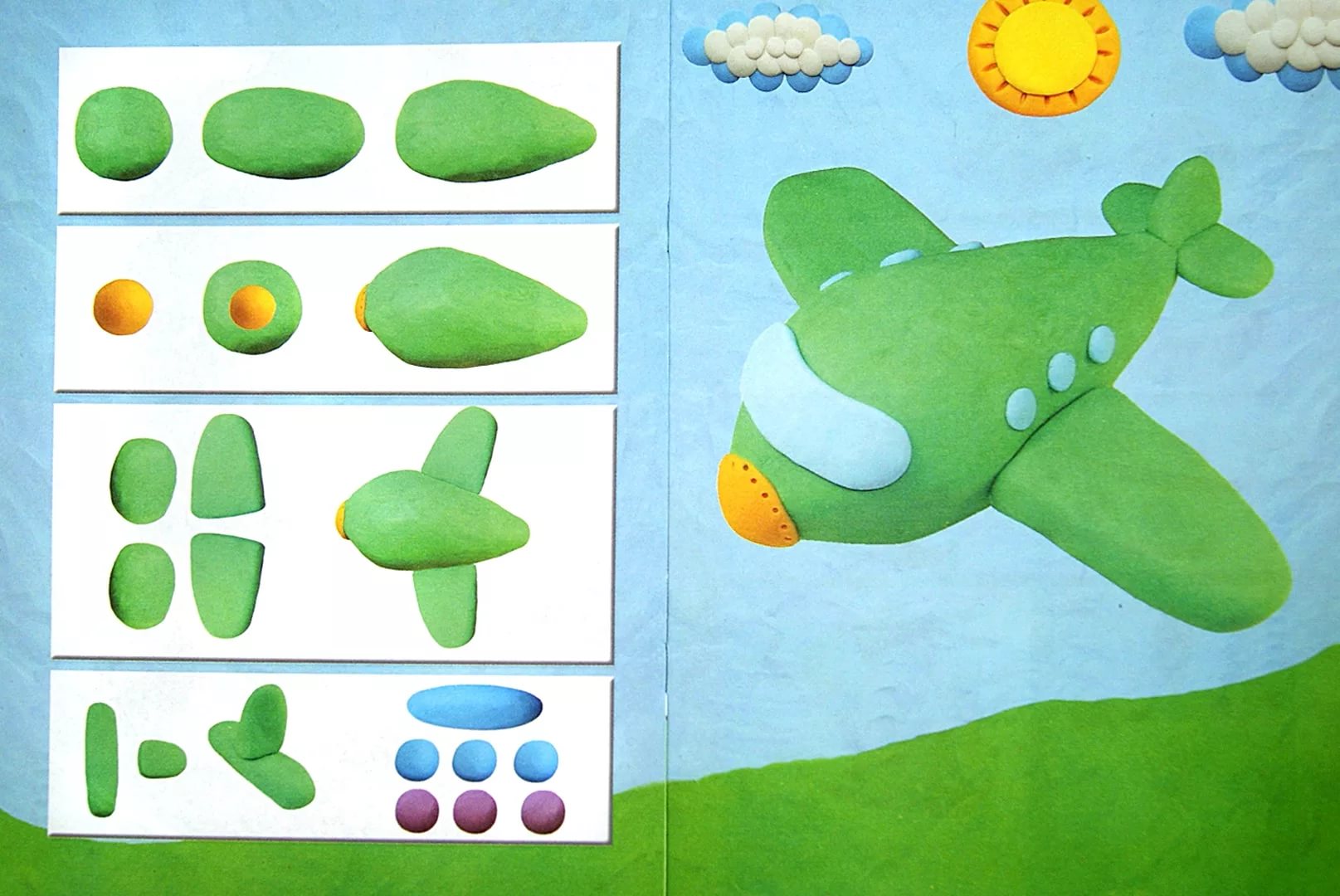 Работы детей: